Protokol ze souvislé odborné praxe 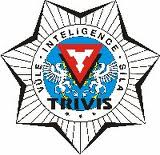 třída: ……………  školní rok : …………………….Datum: ……………………….TřídaTřídaJméno žákaJméno žákaDatum konání praxeDatum konání praxeDatum konání praxeDatum konání praxeDatum konání praxeOrganizace – přesný název a sídloOrganizace – přesný název a sídloOrganizace – přesný název a sídloOrganizace – přesný název a sídloOrganizace – přesný název a sídloOrganizace – přesný název a sídloOrganizace – přesný název a sídloOrganizace – přesný název a sídloOrganizace – přesný název a sídloOrganizace – přesný název a sídloOrganizace – přesný název a sídloOrganizace – přesný název a sídloKontakt (telefon, email, web)Kontakt (telefon, email, web)Kontakt (telefon, email, web)Kontakt (telefon, email, web)Kontakt (telefon, email, web)Kontakt (telefon, email, web)Kontakt (telefon, email, web)Kontakt (telefon, email, web)Kontakt (telefon, email, web)Kontakt (telefon, email, web)Kontakt (telefon, email, web)Kontakt (telefon, email, web)IČORezortRezortPrávní forma organizace (kde zapsána)Právní forma organizace (kde zapsána)Právní forma organizace (kde zapsána)Právní forma organizace (kde zapsána)Právní forma organizace (kde zapsána)Právní forma organizace (kde zapsána)Právní forma organizace (kde zapsána)Právní forma organizace (kde zapsána)Právní forma organizace (kde zapsána)Právní forma organizace (kde zapsána)Právní forma organizace (kde zapsána)Právní forma organizace (kde zapsána)Hlavní oblast činnosti organizaceHlavní oblast činnosti organizaceHlavní oblast činnosti organizaceHlavní oblast činnosti organizaceHlavní oblast činnosti organizaceHlavní oblast činnosti organizaceHlavní oblast činnosti organizaceHlavní oblast činnosti organizaceHlavní oblast činnosti organizaceHlavní oblast činnosti organizaceHlavní oblast činnosti organizaceHlavní oblast činnosti organizacePočet zaměstnancůPočet zaměstnancůPočet zaměstnancůHodnocení praxe (hodnocení studentem: 1 - výborně, 5 -  nedostatečně)Hodnocení praxe (hodnocení studentem: 1 - výborně, 5 -  nedostatečně)Hodnocení praxe (hodnocení studentem: 1 - výborně, 5 -  nedostatečně)Hodnocení praxe (hodnocení studentem: 1 - výborně, 5 -  nedostatečně)Hodnocení praxe (hodnocení studentem: 1 - výborně, 5 -  nedostatečně)Hodnocení praxe (hodnocení studentem: 1 - výborně, 5 -  nedostatečně)Hodnocení praxe (hodnocení studentem: 1 - výborně, 5 -  nedostatečně)Hodnocení praxe (hodnocení studentem: 1 - výborně, 5 -  nedostatečně)Hodnocení praxe (hodnocení studentem: 1 - výborně, 5 -  nedostatečně)Hodnocení praxe (hodnocení studentem: 1 - výborně, 5 -  nedostatečně)Hodnocení praxe (hodnocení studentem: 1 - výborně, 5 -  nedostatečně)Hodnocení praxe (hodnocení studentem: 1 - výborně, 5 -  nedostatečně)Přínos Přínos Přínos Přínos Využití poznatků ze školyVyužití poznatků ze školyVyužití poznatků ze školyVyužití poznatků ze školyVyužití poznatků ze školyPracovní klimaPracovní klimaPracovní kolektivVlastní zhodnocení: (klady, zápory, nabyté dojmy, získané zkušenosti, perspektiva pro budoucnost …)Vlastní zhodnocení: (klady, zápory, nabyté dojmy, získané zkušenosti, perspektiva pro budoucnost …)Vlastní zhodnocení: (klady, zápory, nabyté dojmy, získané zkušenosti, perspektiva pro budoucnost …)Vlastní zhodnocení: (klady, zápory, nabyté dojmy, získané zkušenosti, perspektiva pro budoucnost …)Vlastní zhodnocení: (klady, zápory, nabyté dojmy, získané zkušenosti, perspektiva pro budoucnost …)Vlastní zhodnocení: (klady, zápory, nabyté dojmy, získané zkušenosti, perspektiva pro budoucnost …)Vlastní zhodnocení: (klady, zápory, nabyté dojmy, získané zkušenosti, perspektiva pro budoucnost …)Vlastní zhodnocení: (klady, zápory, nabyté dojmy, získané zkušenosti, perspektiva pro budoucnost …)Vlastní zhodnocení: (klady, zápory, nabyté dojmy, získané zkušenosti, perspektiva pro budoucnost …)Vlastní zhodnocení: (klady, zápory, nabyté dojmy, získané zkušenosti, perspektiva pro budoucnost …)Vlastní zhodnocení: (klady, zápory, nabyté dojmy, získané zkušenosti, perspektiva pro budoucnost …)Vlastní zhodnocení: (klady, zápory, nabyté dojmy, získané zkušenosti, perspektiva pro budoucnost …)Pracovní deník – datum a popis činnosti v uvedeném dni (min. 3 věty do každého pole)Pracovní deník – datum a popis činnosti v uvedeném dni (min. 3 věty do každého pole)Pracovní deník – datum a popis činnosti v uvedeném dni (min. 3 věty do každého pole)Pracovní deník – datum a popis činnosti v uvedeném dni (min. 3 věty do každého pole)Pracovní deník – datum a popis činnosti v uvedeném dni (min. 3 věty do každého pole)Pracovní deník – datum a popis činnosti v uvedeném dni (min. 3 věty do každého pole)Pracovní deník – datum a popis činnosti v uvedeném dni (min. 3 věty do každého pole)Pracovní deník – datum a popis činnosti v uvedeném dni (min. 3 věty do každého pole)Pracovní deník – datum a popis činnosti v uvedeném dni (min. 3 věty do každého pole)Pracovní deník – datum a popis činnosti v uvedeném dni (min. 3 věty do každého pole)Pracovní deník – datum a popis činnosti v uvedeném dni (min. 3 věty do každého pole)Pracovní deník – datum a popis činnosti v uvedeném dni (min. 3 věty do každého pole)